Faith and Hard and/or Difficult 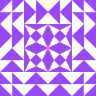 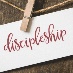 